Пояснительная записка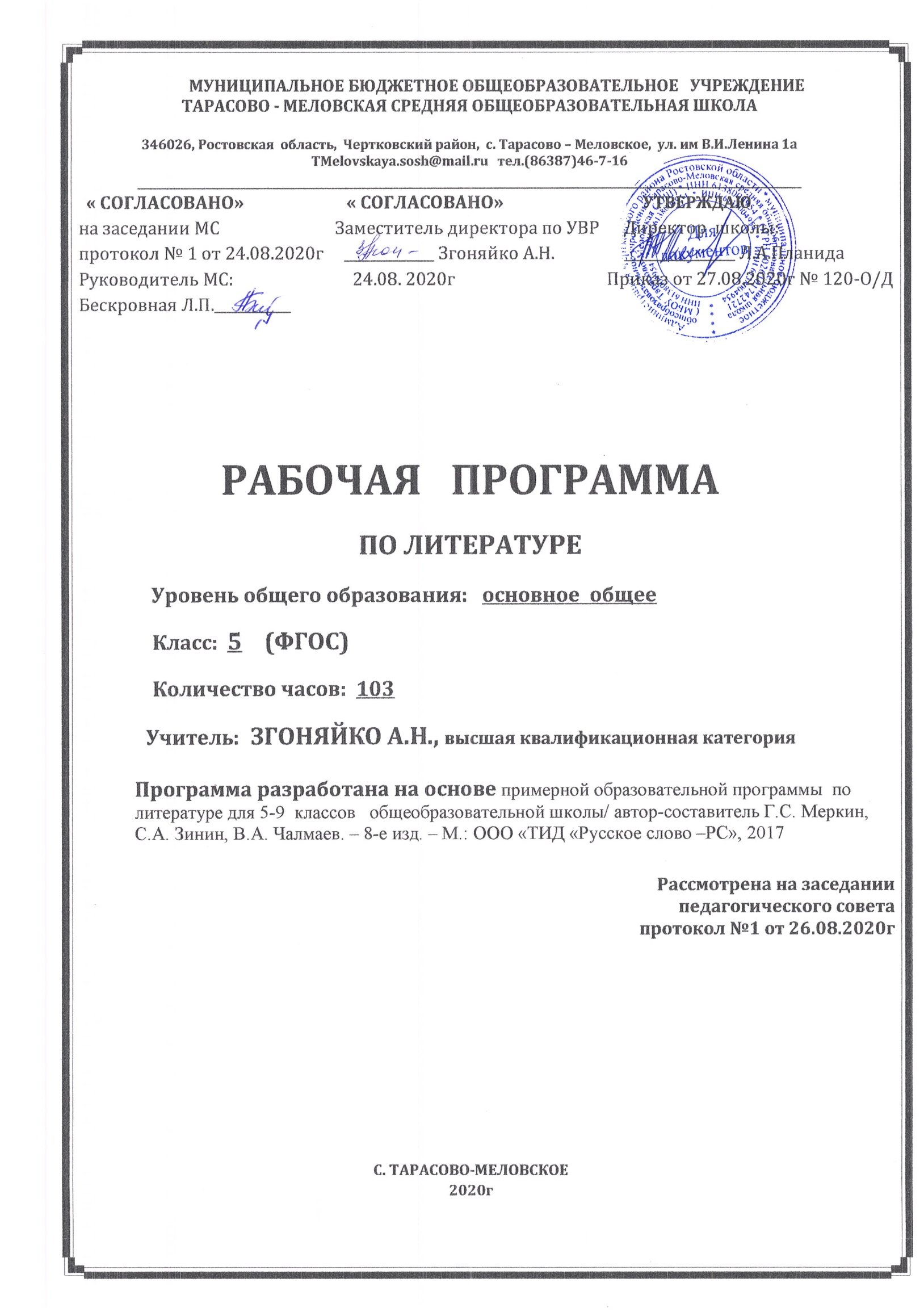 Данная рабочая программа составлена  в соответствии с :требованиями федерального  государственного образовательного стандарта основного общего образования (приказ Минобразования России №1897 от 17.12.2010г с изменениями от  31.12.2015 № 1577)примерной образовательной программой  по литературе для 5-9  классов   общеобразовательной школы/ автор-составитель Г.С. Меркин, С.А. Зинин, В.А. Чалмаев. – 8-е изд. – М.: ООО «ТИД «Русское слово –РС», 2017основной образовательной программой  основного общего образования МБОУ Тарасово – Меловской СОШ  (Приказ от 27.08.2020г  № 120 ). календарным учебным графиком МБОУ Тарасово – Меловской СОШ  на 2020-2021 учебный год (Приказ от 27.08.2020г  № 120).учебным планом МБОУ Тарасово – Меловской СОШ  на 2020-2021 учебный год (Приказ   от 27.08.2020г  № 120);приказом Минобрнауки России от 28.12.2018 № 345 «Об утверждении федерального перечня учебников, рекомендуемых к использованию при реализации имеющих государственную аккредитацию образовательных программ начального общего, основного общего, среднего общего образования»;положением о рабочей программе (Приказ  от 29.08.2017г №130)  На основании:Статья 12. Образовательные программы Федерального закона об образовании (Утвержден 29 декабря 2012 года N 273-ФЗ) Статья 28.  Компетенция , права ,обязанности  и ответственность образовательного учреждения Федерального закона об образовании (Утвержден 29 декабря 2012 года N 273-ФЗ)п. 4.4 Устава школы (Постановление Администрации Чертковского района Ростовской области от 14.09.2015 № 724 )Цели изучения литературы:формирование и развитие у обучающихся потребности в систематическом, системном, инициативном чтении;воспитание в процессе чтения нравственного идеала человека и гражданина;создание представлений о русской литературе как едином национальном достоянии.Задачи изучения литературы представлены двумя категориями: воспитательной и образовательной. Формирование эстетического идеала, развитие художественного вкуса (который, в свою очередь, служит верному и глубокому постижению прочитанного) содействуют появлению прочного, устойчивого интереса к книге, воспитанию доброты, сердечности и сострадания как важнейших качеств развитой личности.В круг образовательных задач входят: формирование умений творческого углубленного чтения; читательской самостоятельности; умений видеть текст и подтекст, особенности создания художественного образа; освоение предлагаемых произведений как искусства слова; формирование речевых умений — умений составить план и пересказать прочитанное, подготовить конспект статьи, прокомментировать прочитанное, объяснить слово, строку и рассказать об их роли в тексте; умений воспринимать творчество писателя в контексте национальной культуры, истории и мирового искусства.Учебно-методический комплекс:Литература 5 класс: Учебник для общеобразовательных учреждений: В 2ч.\Автор-составитель Г.С. Меркин. – М.: ООО «ТИД «Русское слово – РС», 2020Методическое пособие к учебнику Г.С.Меркина «Литература» для 5 класса общеобразовательных организаций. Ф.Е. Соловьёва – М.: «Русское слово», 2016Место учебного предмета в учебном плане: В федеральном базисном учебном плане  на учебный предмет литература в 5 классе отводится __3_ часа в неделю.   Календарный учебный график МБОУ Тарасово - Меловской СОШ  на 2020 -2021 учебный год предусматривает в 5 классе 35 учебных недель. В соответствии с ФГОС и учебным планом школы на 2020 -2021 уч. год  для основного  общего образования  на учебный предмет   литература _в __5_ классе отводится  _3_ часа в неделю, т.е._105__ часов  в год Данная рабочая программа  является гибкой и позволяет в ходе реализации вносить изменения в соответствии со сложившейся ситуацией:- дополнительные дни отдыха, связанные с государственными праздниками (  календарный учебный график (  приказ от 27.08.2020г  № 120);- прохождение курсов повышения квалификации ( на основании приказа РОО);-отмена  учебных занятий по погодным условиям ( на основании приказа РОО);- по болезни учителя;- участие в ВПР;- в условиях карантина на дистанционном обучении;и другими.Так как 03.05 и 10.05 являются официальными нерабочими днями в РФ, рабочая программа по литературе в 5 классе  рассчитана на 103 часа , будет выполнена и освоена обучающимися в  полном объёме.Планируемые результаты  освоения учебного предметаЛичностные результаты :
- формировать понимание важности процесса обучения;
- формировать мотивацию школьников к процессу изучения литературы как одного из учебных предметов, необходимых для самопознания, своего дальнейшего развития и успешного обучения;
- формировать понимание значимости литературы как явления национальной и мировой культуры, важного средства сохранения и передачи нравственных ценностей и традиций;
- формировать уважение к литературе народов многонациональной России;
- формировать в процессе чтения нравственно развитую личность, любящую свою семью, свою Родину, обладающую высокой культурой общения;
- совершенствовать ценностно-смысловые представления о человеке и мире в процессе чтения;
- развивать потребности в самопознании и самосовершенствовании в процессе чтения и характеристики (анализа) текста;
- формировать в процессе чтения основы гражданской идентичности;
- формировать готовность к получению новых знаний, их применению и преобразованию;
- развивать эстетические чувства и художественный вкус на основе знакомства с отечественной и мировой литературой;
- развивать морально-этические представления, доброжелательность и эмоционально-нравственную отзывчивость, понимание и сопереживание чувствам других людей;
- развивать личную ответственность за свои поступки в процессе чтения и при сопоставлении образов и персонажей из прочитанного произведения с собственным опытом;
- развивать и углублять восприятие литературы как особого вида искусства, умение соотносить его с другими видами искусства. 

Метапредметные результаты :
- формировать способности принимать и сохранять цели и задачи учебной деятельности, поиска средств её осуществления в процессе чтения и изучения литературного произведения;
- формировать умения по освоению способов решения поисковых и творческих задач в процессе учебной деятельности при изучении курса литературы;
- формировать умения планировать, контролировать и оценивать учебные действия в соответствии с поставленной задачей и условиями её реализации; определять наиболее эффективные способы достижения результата;
- формировать умения понимать причины успеха/неуспеха учебной деятельности и способности конструктивно действовать даже в ситуациях неуспеха;
- развивать умение осваивать разнообразные формы познавательной и личностной рефлексии;
- формировать умение активно использовать речевые средства и средства информационных и коммуникационных технологий для решения коммуникативных и познавательных задач;
- формировать умение использовать различные способы поиска (в справочных источниках и открытом учебном информационном пространстве сети Интернет) в соответствии с коммуникативными и познавательными задачами и технологиями учебного предмета «Литература»;
- развивать умения осознанно строить речевое высказывание в соответствии с задачами коммуникации и составлять тексты в устной и письменной формах;
- совершенствовать владение логическими действиями сравнения (персонажей, групп персонажей, двух или нескольких произведений), умениями устанавливать аналогии и причинно-следственные связи, строить рассуждения в процессе характеристики текста;
- развивать готовность слушать собеседника и вести диалог, готовность признавать возможность существования различных точек зрения и права каждого иметь свою; излагать своё мнение и аргументировать свою точку зрения и оценку событий при чтении и обсуждении художественных произведений;
- формировать умение определять общую цель и пути её достижения, умение договариваться о распределении функций и ролей в совместной деятельности; осуществлять взаимный контроль в совместной деятельности, адекватно оценивать собственное поведение и поведение окружающих;
- формировать готовность конструктивно разрешать конфликты посредством учёта интересов сторон и сотрудничества;
- формировать готовность к самостоятельному планированию и осуществлению учебной деятельности, построению индивидуальной образовательной траектории;
- развивать умение овладевать сведениями о сущности и особенностях объектов, процессов и явлений действительности (природных, социальных, культурных, технических и др.) в соответствии с содержанием изучаемых произведений;
- совершенствовать владение базовыми предметными и межпредметными понятиями, отражающими существенные связи и отношения внутри литературных текстов, между литературными текстами и другими видами искусств (музыка, живопись, театр, кино);
- развивать интерес к исследовательской и проектной деятельности в процессе изучения курса, в том числе для реализации личных притязаний и потребностей
Предметные результаты :Выпускник  научится:- понимать образную природу словесного искусства, содержание изученных литературных произведений;-  правильно, бегло и выразительно читать тексты художественных и публицистических произведений; -  выразительно читать произведения или отрывки из них наизусть;- осмысленно анализировать изучаемое в школе или прочитанного самостоятельно художественное произведение (сказка, стихотворение, глава повести и пр.); - определять принадлежности произведения к одному из литературных родов (эпос, лирика, драма), к одному из жанров или жанровых образований (эпические и драматические тексты);- обосновывать свое суждение, составлять характеристики героев, аргументированный отзыв о прочитанном произведении;- выявлять роль героя, портрета, описания, детали, авторскую оценку в раскрытии содержании прочитанного произведения; - составлять план изучаемого произведения; - объяснять роль художественных особенностей произведения и работать со справочным аппаратом учебника;- владеть монологической и диалогической речью, готовить сообщения, доклады;- составлять письменный ответ на вопросы, писать сочинения на литературную и свободную темы;-  выявлять авторское отношение к героям, сопоставлять высказывания литературоведов, формулировать выводы; - высказывать собственное суждение об иллюстрациях;- сопоставлять произведения разных видов искусства, писать сочинения по картине; - воспринимать и анализировать художественный текст;- выделять смысловые части художественного текста, составлять тезисы и план прочитанного;- выделять и формулировать тему, идею, проблематику изученного произведения; давать характеристику героям, характеризовать особенности сюжета, композиции, выявлять роль изобразительно-выразительных средств;- сопоставлять эпизоды литературных произведений и сравнивать их героев;- выявлять авторскую позицию;- выражать свое отношение к прочитанному;- выразительно читать произведения (или фрагменты), в том числе выученные наизусть, соблюдая нормы литературного произношения;- владеть различными видами пересказа;- строить устные и письменные высказывания в связи с изученным произведением;- участвовать в диалоге по прочитанным произведениям, понимать чужую точку зрения и аргументировано отстаивать свою;- писать отзывы о самостоятельно прочитанных произведениях.
Выпускник  получит возможность научиться:- воспитывать творческую личность путём приобщения к литературе как искусству слова;
- совершенствовать умения читать правильно и осознанно, вслух и про себя; пересказывать текст различными способами (полный, выборочный, краткий);
- способствовать совершенствованию читательского опыта;
- совершенствовать мотивации к систематическому, системному, инициативному, в том числе досуговому, чтению;
- совершенствовать умения пользоваться библиотечными фондами (нахождение нужной книги по теме урока; для досугового чтения; для выполнения творческих работ и т.д.);
- развивать интерес к творчеству;
- развивать умение характеризовать художественные и научно-популярные тексты;
- развивать навыки характеристики (в 5-6 классах) и анализа (в 7-9 классах) текстов различных стилей и жанров в соответствии с целями и задачами на уроках литературы различных типов;
- развивать умения пользоваться монологической, диалогической, устной и письменной речью; составлять отзыв о прочитанном, краткую аннотацию о книге; создавать творческие работы различных типов и жанров;
- формировать умения нахождения родовых и жанровых особенностей различных видов текстов;
- формировать умения по применению литературоведческих понятий для характеристики (анализа) текста или нескольких произведений.Содержание учебного предметаТЕМАТИЧЕСКОЕ ПЛАНИРОВАНИЕКалендарно-тематическое планированиеРаздел учебной программы,количество часовСодержаниеРаздел учебной программы,количество часовСодержаниеВведение  Книга  и  ее  роль  в  духовной  жизни  человека  и  общества  (родина,  край,  искусство,  нравственная память).  Литература  как  искусство  слова.  Писатель  —  книга  —  читатель.  Книга  художественная  и учебная. Особенности работы с учебной хрестоматией (сведения о писателях, художественные произведения, вопросы  и  задания,  статьи,  рубрики  с  дополнительной  информацией,  справочные  материалы, иллюстрации и  т.  д.). ИЗ МИФОЛОГИИ– 3ч.Рассказ  о  мифе  и  мифологии.  Миф  —  своеобразная  форма  мироощущения  древнего  человека, стремление  к  познанию  мира.  Миф  как  явление  эстетическое.  Основные  категории  мифов. Возникновение мифов. Мифологические герои и персонажи. Античный  миф:  происхождение  мира  и  богов    («Рождение  Зевса»,  «Олимп»).  Представления древних  греков  о  сотворении  Вселенной,  богов  и  героев.  Гомер.  «Одиссея»  («Одиссей  на  острове циклопов. Полифем»). Рассказ о Гомере. Сюжет мифа. Образы Одиссея и Полифема. ИЗ УСТНОГО НАРОДНОГО ТВОРЧЕСТВА– 8ч. Истоки устного народного творчества, его основные виды. Загадки, пословицы, поговорки. Сказки. Волшебная сказка: «Царевна-лягушка». Сюжет в волшебной сказке: зачин, важное событие, преодоление препятствий, поединок со злой силой, победа, возвращение, преодоление  препятствий,  счастливый  финал.  Сказочные  образы.  Нравственная  проблематика  сказки: добрая и  злая сила  в сказках.  Бытовая сказка: «Чего на свете не  бывает». Отличие бытовой сказки  от волшебной. Сюжеты и реальная основа бытовых сказок. Своеобразие лексики в сказках. Сказка и миф: сходства и различия. Сказки народов России. Бытовая сказка «Падчерица». ИЗ ДРЕВНЕРУССКОЙ ЛИТЕРАТУРЫ - 3ч. Создание первичных представлений о древнерусской литературе. Из «Повести временных лет» («Расселение славян», «Кий, Щек и Хорив», «Дань хазарам»). История: исторические события,  факты  жизни государства и  отдельных  князей и  их  отражение  в  древнерусской литературе (право на вымысел у древнерусского автора); нравственная позиция автора в произведениях древнерусской литературы. БАСНИ  НАРОДОВ МИРА              1 час Эзоп.  Краткие  сведения  о  баснописце.  Басни  «Ворон  и  Лисица»,  «Лисица  и  виноград».  Жан  де Лафонтен. Краткие сведения о баснописце. Своеобразие басен Лафонтена. Басня «Лисица и виноград». Сравнение басни Лафонтена с басней Эзопа. Раскрытие характеров персонажей в баснях: ум, хитрость, сообразительность, глупость, жадность; элементы дидактизма в басне. Русская басня 5 часовРусские  басни.  Русские  баснописцы  XVIII  -XIX  веков.  Нравственная  проблематика  басен, злободневность. Пороки, недостатки, ум, глупость, хитрость, невежество, самонадеянность; просвещение и невежество — основные темы басен. Русская басня в XX веке. М.В. Ломоносов. Краткие сведения о писателе. Басня «Случились вместе два Астронома в пиру...». И.А.  Крылов.  Краткие  сведения  о  писателе.  Детство.  Отношение  к  книге.  Басни  «Ворона  и Лисица», «Волк и Ягненок», «Волк на псарне», «Свинья под Дубом» и др. по выбору. Тематика басен И.А. Крылова. Сатирическое и нравоучительное в басне. Образный мир басен И.А. Крылова. С.В.Михалков. Басни «Грибы», «Зеркало». Тематика, проблематика. ИЗ ЛИТЕРАТУРЫ XIX ВЕКА  А.С.Пушкин8 часовА.С. ПУШКИН Краткие  сведения  о  детстве  и  детских  впечатлениях  поэта.  Пушкин  и  книга.  А.С.Пушкин  и  няня Арина  Родионовна.  Стихотворение  «Няне». Образы  природы  в  стихотворениях поэта «Зимняя  дорога», «Зимнее  утро».  «Сказка  о  мертвой  царевне  и  о  семи  богатырях».  «Пушкинская  сказка  —  прямая наследница  народной»  (С.Я.  Маршак).  Гуманистическая  направленность  пушкинской  сказки.  Герои  и персонажи в «Сказке...».  Литературная сказка и  ее  отличия  от  фольклорной; добро и  зло  в  сказке А.С. Пушкина; благодарность, верность,  преданность, зависть,  подлость;  отношение автора  к  героям. Поэма «Руслан и Людмила» (отрывок). Сказочные элементы. Богатство выразительных средств.ПОЭЗИЯ XIX  ВЕКА О РОДНОЙ ПРИРОДЕ . 1 часМ.Ю. Лермонтов «Когда волнуется желтеющая нива...» Е.А. Баратынский  «Весна, весна! как воздух чист!..» Ф.И. Тютчев «Весенняя гроза», «Весенние воды», «Есть в осени первоначальной...», А.А. Фет «Чудная картинаМ.Ю. ЛЕРМОНТОВ – 5ч. М.Ю. ЛЕРМОНТОВ Краткие  сведения  о  детских  годах  поэта.  Стихотворение  «Бородино».  История  создания стихотворения. Бородинская битва и русский солдат в изображении М.Ю.Лермонтова. Художественное богатство стихотворения. История и литература. Любовь к родине, верность долгуН.В. ГОГОЛЬ – 3ч. Н.В. ГОГОЛЬ Краткие сведения о писателе. Малороссия в жизни и творчестве Н.В. Гоголя. Повесть «Ночь перед Рождеством». Отражение в повести славянских преданий и легенд, обрядов и поверий; образы и сюжет повести. Зло и добро в повести. И.С. ТУРГЕНЕВ – 7ч. И.С. ТУРГЕНЕВ Детские  впечатления  И.С.  Тургенева.  Спасское-Лутовиново  в  творческой  биографии  писателя. Рассказ «Муму»  и  стихотворения  в  прозе «Два  богача»,  «Воробей». Современники о  рассказе  «Муму». Образы  центральные  и  второстепенные;  образ  Герасима.  Тематика  и  социально-нравственная проблематика рассказа. И.СТургенев о языке: стихотворение в прозе «Русский язык».Н.А. НЕКРАСОВ – 4ч. Н.А. НЕКРАСОВ Детские  впечатления  поэта.  Стихотворение  «Крестьянские  дети».  Основная  тема  и  способы  ее раскрытия.  Отношение  автора  к  персонажам  стихотворения.  Стихотворение  «Тройка».  Судьба  русской женщины. Л.Н. ТОЛСТОЙ4 часа  Л.Н. ТОЛСТОЙ  Сведения  о  писателе.  Л.Н.  Толстой  в  Ясной  Поляне.  Яснополянская  школа.  Рассказ  «Кавказский пленник». Творческая история произведения. Тема и основные проблемы: смысл жизни, справедливость; свобода,  неволя  в  рассказе.  Две  жизненные  позиции  (Жилин  и  Костылин).  Любовь  как  высшая нравственная основа в человеке. Своеобразие сюжета. Речь персонажей и отражение в ней особенностей характера и взгляда на жизнь и судьбу. Отношение писателя к событиям и героям.А.П. ЧЕХОВ – 3ч.А.П. ЧЕХОВ Детские  и  юношеские  годы  писателя.  Семья  А.П.  Чехова.  Врач  А.П.  Чехов  и  писатель  Антоша Чехонте.  Книга  в  жизни  Чехова.  Рассказы  «Пересолил»,  «Злоумышленник»:  темы;  приемы  создания характеров и ситуаций; отношение писателя к персонажам. ИЗ РУССКОЙ ЛИТЕРАТУРЫ                    XX ВЕКА И.А. БУНИН – 4ч. И.А. БУНИН Детские  годы  И.А.  Бунина.  История  рода.  Семейные  традиции  и  их  влияние  на  формирование личности. Книга в жизни писателя. Стихотворение «Густой зеленый ельник у дороги...»: тема природы и приемы ее раскрытия; художественное богатство стихотворения; второй план в стихотворении. Рассказы «В  деревне»,  «Подснежник»: слияние  с  природой; нравственно-эмоциональное состояние  персонажей; образы главных героев. Выразительные средства создания образов. Л.Н. АНДРЕЕВ – 3ч. Л.Н. АНДРЕЕВ Краткие сведения  о  писателе.  Рассказ «Петька на  даче»: тематика  и  нравственная проблематика Жанровое своеобразие рассказа. Значение финала. создании  образа  героя; природа в жизни мальчика. сострадание,  чуткость,  доброта).  Роль  эпизода  в  рассказе  А.И. КУПРИН – 2ч.А.И. КУПРИН Краткие  сведения  о  писателе.  Детство,  отношение  к  языку.    Рассказ  «Золотой  петух».  Тема, особенности создания образа. А.А. БЛОК – 2ч. А.А. БЛОК Детские  впечатления  поэта.  Книга  в  жизни  юного  А.  Блока.  Блоковские  места  (Петербург, Шахматово).  Стихотворение  «Летний  вечер»:  умение    поэта  чувствовать  красоту  природы  и  сопереживать  ей;  стихотворение  «Полный  месяц  встал  над  лугом...»:  образная  система,  художественное своеобразие стихотворения. С.А. ЕСЕНИН – 3ч. С.А. ЕСЕНИН. Детские годы С. Есенина. В есенинском Константинове. Стихотворения: «Ты запой мне ту песню, что прежде...», «Поет зима — аукает...», «Нивы сжаты, рощи голы...». Единство человека и природы. Малая и большая родина. А.П. ПЛАТОНОВ – 3 ч. А.П. ПЛАТОНОВ Краткие  биографические  сведения  о  писателе.  Рассказы  «Никита»,  «Цветок  на  земле».  Мир ребенка  (беда  и  радость;  злое  и  доброе начало  в окружающем мире);  образы  главных  героев; своеобразие языка. П.П. БАЖОВ – 4ч. П.П. БАЖОВ Краткие сведения о писателе. Сказ «Каменный цветок». Человек труда в сказе П.П.Бажова (труд и мастерство, вдохновение). Приемы создания художественного образа. Н.Н. НОСОВ – 3ч. Н.Н. НОСОВ Краткие сведения о писателе. Рассказ «Три охотника»: тема, система образов. В.П. АСТАФЬЕВ  – 4ч.В.П. АСТАФЬЕВ   Краткие  сведения  о  писателе.  Рассказ  «Васюткино  озеро»:  тема  и  идея  рассказа;  цельность произведения, взаимосвязь всех элементов повествования; глубина раскрытия образа. Е.И. НОСОВ – 3ч. Е.И. НОСОВ  Краткие сведения  о  писателе.  Рассказ «Как  патефон  петуха  от смерти  спас». Добро  и доброта. Мир  глазами  ребенка;  юмористическое  и  лирическое  в  рассказе.  Воспитание  чувства  милосердия, сострадания, участия, заботы о беззащитном. РОДНАЯ ПРИРОДА В ПРОИЗВЕДЕНИЯХ ПИСАТЕЛЕЙ XX ВЕКА3 часаВ.Ф. Боков. «Поклон»; Н.М. Рубцов. «В осеннем лесу»; Р.Г. Гамзатов. «Песня соловья» ; В.И. Белов. «Весенняя ночь»; В.Г. Распутин. «Век живи — век люби» (отрывок). ИЗ ЗАРУБЕЖНОЙ ЛИТЕРАТУРЫ Д. ДЕФО – 2ч. Д. ДЕФО  Краткие  сведения  о  писателе.  Роман  «Жизнь,  необыкновенные  и  удивительные  приключения Робинзона  Крузо»  (отрывок).  Сюжетные  линии,  характеристика  персонажей  (находчивость,  смекалка, доброта), характеристика жанра. Х.К. АНДЕРСЕН – 2ч. Х.К. АНДЕРСЕН  Краткие  сведения  о  писателе,  его  детстве.  Сказка  «Соловей»:  внешняя  и  внутренняя  красота, благодарность. М. ТВЕН 3 часаМ. ТВЕН Краткие сведения о  писателе.  Автобиография и автобиографические мотивы в творчестве.  Роман «Приключения Тома Сойера» (отрывок): мир детства и мир взрослых. Ж. РОНИ-СТАРШИЙ – 2ч. Ж. РОНИ-СТАРШИЙ Краткие  сведения  о  писателе.  Повесть  «Борьба  за  огонь»  (отдельные  главы).  Гуманистическое изображение  древнего  человека.  Человек  и  природа,  борьба  за  выживание,  эмоциональный  мир доисторического человека. ДЖ. ЛОНДОН – 2ч. ДЖ. ЛОНДОН  Краткие  сведения  о  писателе.  Детские  впечатления.  «Сказание  о  Кише».  Период  раннего взросления, обстоятельства жизни: добро и зло, благородство, уважение взрослых. А. ЛИНДГРЕН – 2 ч. А. ЛИНДГРЕН  Краткие сведения о писательнице. Роман «Приключения Эмиля из Лённеберги» (отрывок). Наименование разделов и темВсего часов (на тему)Элементы содержанияОсновные виды деятельности Система оценкиВведение1Писатели о роли книги в жизни человека. Книга как духовное завещание одного поколения другому. Структурные элементы книги (обложка., титул, форзац, сноски, оглавление); создатели книги (автор, художник, редактор, корректор, наборщик). Учебник литературы и работа с ним.воспринимают сюжет изученного произведения и объяснять внутренние связи его элементов;отличают стихотворение от прозы, используя сведения о стихосложении (ритм, рифма, строфа);видят связь между различными видами искусства и использовать их сопоставление (н-р, при обращении к иллюстрациям);выявляют основную нравственную проблематику произведения;определяют главные эпизоды в эпическом произведении, устанавливать причинно-следственные связи между ними; отличают миф от сказки, легенды и былины;прослеживать изменение настроения (интонации) в стихотворении;воспринимают многозначность слов в художественном тексте, определяют их роль в произведении, выявляют в изобразительно-выразительных средствах языка проявление авторского отношения к изображаемому;различают особенности построения и языка произведений простейших жанров (народная и литературная сказка, загадка, басня, рассказ);пользуются алфавитным каталогом школьной библиотеки;ориентируются в незнакомой книге (автор произведения, аннотация, оглавление, предисловие, послесловие);выразительно   читать  текст-описание,  текст-повествование,   монологи,  диалоги, учитывая жанровое своеобразие произведения (сказка, загадка, басня, рассказ);готовят (устно и письменно) краткий, сжатый, выборочный и подробный пересказы;словесно производят картины, созданные писателем (пейзаж, портрет);аргументируют   свое   отношение   к героям   произведения, объяснять мотивы поведения героев, сопоставлять и оценивать их поступки, переживания, портреты, речь, находить прямые авторские оценки;пишут творческое сочинение типа описания и повествования на материале жизненных и литературных впечатлений;видят   общность   и   различия   писателей   в   пределах   тематически   близких произведений;сочиняют небольшие произведения фольклорного жанра – сказки, загадки, басни;создают сочинения-миниатюры.Строят небольшие монологические высказывания.  Составляют  конспект статьи учебника. выразительное чтение; составление таблицы; подбор ключевых слов и словосочетаний, различные виды пересказа, словесное рисование, выборочное чтение отдельных эпизодов и их пересказ; сообщение.Выразительное чтение, чтение наизусть, пересказ дискуссия ответы на вопросызаполнение таблицыКонтрольная работа по рассказу И.С.Тургенева «Муму».Из мифологии3Рассказ о мифе и мифологии. Миф — своеобразная форма мироощущения древнего человека, стремление к познанию мира. Миф как явление эстетическое. Основные категории мифов. Возникновение мифов. Мифологические герои и персонажи.Античный миф: происхождение мира и богов: «Рождение Зевса», «Олимп». Представления древних греков о сотворении Вселенной, богов и героев. Гомер. «Одиссея» («Одиссей на острове циклопов. Полифем»). Рассказ о Гомере. Сюжет мифа. Образы Одиссея и Полифема.Теория литературы: миф, легенда, предание; мифологический сюжет; мифологический герой; мифологический персонаж.воспринимают сюжет изученного произведения и объяснять внутренние связи его элементов;отличают стихотворение от прозы, используя сведения о стихосложении (ритм, рифма, строфа);видят связь между различными видами искусства и использовать их сопоставление (н-р, при обращении к иллюстрациям);выявляют основную нравственную проблематику произведения;определяют главные эпизоды в эпическом произведении, устанавливать причинно-следственные связи между ними; отличают миф от сказки, легенды и былины;прослеживать изменение настроения (интонации) в стихотворении;воспринимают многозначность слов в художественном тексте, определяют их роль в произведении, выявляют в изобразительно-выразительных средствах языка проявление авторского отношения к изображаемому;различают особенности построения и языка произведений простейших жанров (народная и литературная сказка, загадка, басня, рассказ);пользуются алфавитным каталогом школьной библиотеки;ориентируются в незнакомой книге (автор произведения, аннотация, оглавление, предисловие, послесловие);выразительно   читать  текст-описание,  текст-повествование,   монологи,  диалоги, учитывая жанровое своеобразие произведения (сказка, загадка, басня, рассказ);готовят (устно и письменно) краткий, сжатый, выборочный и подробный пересказы;словесно производят картины, созданные писателем (пейзаж, портрет);аргументируют   свое   отношение   к героям   произведения, объяснять мотивы поведения героев, сопоставлять и оценивать их поступки, переживания, портреты, речь, находить прямые авторские оценки;пишут творческое сочинение типа описания и повествования на материале жизненных и литературных впечатлений;видят   общность   и   различия   писателей   в   пределах   тематически   близких произведений;сочиняют небольшие произведения фольклорного жанра – сказки, загадки, басни;создают сочинения-миниатюры.Строят небольшие монологические высказывания.  Составляют  конспект статьи учебника. выразительное чтение; составление таблицы; подбор ключевых слов и словосочетаний, различные виды пересказа, словесное рисование, выборочное чтение отдельных эпизодов и их пересказ; сообщение.Выразительное чтение, чтение наизусть, пересказ дискуссия ответы на вопросызаполнение таблицыКонтрольная работа по рассказу И.С.Тургенева «Муму».3Из устного народного творчества8Фольклор – коллективное устное народное творчество. Преображение действительности в духе народных идеалов. Вариативная природа фольклора. Исполнители фольклорных произведений. Коллективное и индивидуальное в фольклоре. Малые жанры фольклора. Детский фольклор (колыбельные песни, частушки, приговорки, скороговорки, загадки)Теория литературы. Фольклор. Устное народное творчество (развитие представлений).Русские народные сказки.Сказки как вид народной прозы. Сказки о животных, волшебные, бытовые. Нравоучительный и философский характер сказок.«Царевна-лягушка». Народная мораль в характере и поступках героев. Образ невесты-волшебницы… Иван-царевич – победитель житейских невзгод. Животные-помощники. Особая роль чудесных противников – Бабы-яги, Кощея Бессмертного. Поэтика волшебной сказки. Связь сказочных формул с древними мифами. Фантастика в волшебной сказке.«Иван - крестьянский сын и чудо-юдо». Волшебная богатырская сказка героического содержания. Тема мирного труда и защиты родной земли. Иван – крестьянский сын как выразитель основной мысли сказки. Нравственное превосходство главного героя.Сказки о животных. «Журавль и цапля». Народное представление о справедливости. Бытовые сказки. «Солдатская шинель». Народные представления о добре и зле в бытовых сказках.Теория литературы. Сказка. Виды сказок (закрепление представлений). Постоянные эпитеты. Гипербола (начальное представление). Сказочные формулы. Вариативность народных сказок (начальное представление). Сравнение.воспринимают сюжет изученного произведения и объяснять внутренние связи его элементов;отличают стихотворение от прозы, используя сведения о стихосложении (ритм, рифма, строфа);видят связь между различными видами искусства и использовать их сопоставление (н-р, при обращении к иллюстрациям);выявляют основную нравственную проблематику произведения;определяют главные эпизоды в эпическом произведении, устанавливать причинно-следственные связи между ними; отличают миф от сказки, легенды и былины;прослеживать изменение настроения (интонации) в стихотворении;воспринимают многозначность слов в художественном тексте, определяют их роль в произведении, выявляют в изобразительно-выразительных средствах языка проявление авторского отношения к изображаемому;различают особенности построения и языка произведений простейших жанров (народная и литературная сказка, загадка, басня, рассказ);пользуются алфавитным каталогом школьной библиотеки;ориентируются в незнакомой книге (автор произведения, аннотация, оглавление, предисловие, послесловие);выразительно   читать  текст-описание,  текст-повествование,   монологи,  диалоги, учитывая жанровое своеобразие произведения (сказка, загадка, басня, рассказ);готовят (устно и письменно) краткий, сжатый, выборочный и подробный пересказы;словесно производят картины, созданные писателем (пейзаж, портрет);аргументируют   свое   отношение   к героям   произведения, объяснять мотивы поведения героев, сопоставлять и оценивать их поступки, переживания, портреты, речь, находить прямые авторские оценки;пишут творческое сочинение типа описания и повествования на материале жизненных и литературных впечатлений;видят   общность   и   различия   писателей   в   пределах   тематически   близких произведений;сочиняют небольшие произведения фольклорного жанра – сказки, загадки, басни;создают сочинения-миниатюры.Строят небольшие монологические высказывания.  Составляют  конспект статьи учебника. выразительное чтение; составление таблицы; подбор ключевых слов и словосочетаний, различные виды пересказа, словесное рисование, выборочное чтение отдельных эпизодов и их пересказ; сообщение.Выразительное чтение, чтение наизусть, пересказ дискуссия ответы на вопросызаполнение таблицыКонтрольная работа по рассказу И.С.Тургенева «Муму».Из древнерус ской литературы  2Начало письменности у восточных славян и возникновение древнерусской литературы. Культурные и литературные связи Руси с Византией. Древнехристианская книжность на Руси.«Повесть временных лет» как литературный памятник. «Подвиг отрока-киевлянина и хитрость воеводы Претича». Отзвуки фольклора в летописи. Герои старинных «Повестей…» и их подвиги во имя мира на родной земле.Теория литературы. Летопись (начальное представление).  воспринимают сюжет изученного произведения и объяснять внутренние связи его элементов;отличают стихотворение от прозы, используя сведения о стихосложении (ритм, рифма, строфа);видят связь между различными видами искусства и использовать их сопоставление (н-р, при обращении к иллюстрациям);выявляют основную нравственную проблематику произведения;определяют главные эпизоды в эпическом произведении, устанавливать причинно-следственные связи между ними; отличают миф от сказки, легенды и былины;прослеживать изменение настроения (интонации) в стихотворении;воспринимают многозначность слов в художественном тексте, определяют их роль в произведении, выявляют в изобразительно-выразительных средствах языка проявление авторского отношения к изображаемому;различают особенности построения и языка произведений простейших жанров (народная и литературная сказка, загадка, басня, рассказ);пользуются алфавитным каталогом школьной библиотеки;ориентируются в незнакомой книге (автор произведения, аннотация, оглавление, предисловие, послесловие);выразительно   читать  текст-описание,  текст-повествование,   монологи,  диалоги, учитывая жанровое своеобразие произведения (сказка, загадка, басня, рассказ);готовят (устно и письменно) краткий, сжатый, выборочный и подробный пересказы;словесно производят картины, созданные писателем (пейзаж, портрет);аргументируют   свое   отношение   к героям   произведения, объяснять мотивы поведения героев, сопоставлять и оценивать их поступки, переживания, портреты, речь, находить прямые авторские оценки;пишут творческое сочинение типа описания и повествования на материале жизненных и литературных впечатлений;видят   общность   и   различия   писателей   в   пределах   тематически   близких произведений;сочиняют небольшие произведения фольклорного жанра – сказки, загадки, басни;создают сочинения-миниатюры.Строят небольшие монологические высказывания.  Составляют  конспект статьи учебника. выразительное чтение; составление таблицы; подбор ключевых слов и словосочетаний, различные виды пересказа, словесное рисование, выборочное чтение отдельных эпизодов и их пересказ; сообщение.Выразительное чтение, чтение наизусть, пересказ дискуссия ответы на вопросызаполнение таблицыКонтрольная работа по рассказу И.С.Тургенева «Муму».Басни 6Жанр басни. Истоки басенного жанра (Эзоп, Лафонтен, русские баснописцы XVIII века).М.В. Ломоносов. Краткие сведения о писателе. Басня «Случились вместе два Астронома в пиру...»Иван Андреевич Крылов. Краткий рассказ о баснописце. «Ворона и Лисица», «Волк и Ягненок», «Свинья под дубом». Осмеяние пороков – грубой силы, жадности, неблагодарности, хитрости. «Волк на псарне» - отражение исторических событий в басне; патриотическая позиция автора.Рассказ и мораль в басне. Аллегория. Выразительное чтение басен (инсценирование).Теория литературы. Басня (развитие представления), аллегория (начальное представление), понятие об эзоповом языкевоспринимают сюжет изученного произведения и объяснять внутренние связи его элементов;отличают стихотворение от прозы, используя сведения о стихосложении (ритм, рифма, строфа);видят связь между различными видами искусства и использовать их сопоставление (н-р, при обращении к иллюстрациям);выявляют основную нравственную проблематику произведения;определяют главные эпизоды в эпическом произведении, устанавливать причинно-следственные связи между ними; отличают миф от сказки, легенды и былины;прослеживать изменение настроения (интонации) в стихотворении;воспринимают многозначность слов в художественном тексте, определяют их роль в произведении, выявляют в изобразительно-выразительных средствах языка проявление авторского отношения к изображаемому;различают особенности построения и языка произведений простейших жанров (народная и литературная сказка, загадка, басня, рассказ);пользуются алфавитным каталогом школьной библиотеки;ориентируются в незнакомой книге (автор произведения, аннотация, оглавление, предисловие, послесловие);выразительно   читать  текст-описание,  текст-повествование,   монологи,  диалоги, учитывая жанровое своеобразие произведения (сказка, загадка, басня, рассказ);готовят (устно и письменно) краткий, сжатый, выборочный и подробный пересказы;словесно производят картины, созданные писателем (пейзаж, портрет);аргументируют   свое   отношение   к героям   произведения, объяснять мотивы поведения героев, сопоставлять и оценивать их поступки, переживания, портреты, речь, находить прямые авторские оценки;пишут творческое сочинение типа описания и повествования на материале жизненных и литературных впечатлений;видят   общность   и   различия   писателей   в   пределах   тематически   близких произведений;сочиняют небольшие произведения фольклорного жанра – сказки, загадки, басни;создают сочинения-миниатюры.Строят небольшие монологические высказывания.  Составляют  конспект статьи учебника. выразительное чтение; составление таблицы; подбор ключевых слов и словосочетаний, различные виды пересказа, словесное рисование, выборочное чтение отдельных эпизодов и их пересказ; сообщение.Выразительное чтение, чтение наизусть, пересказ дискуссия ответы на вопросызаполнение таблицыКонтрольная работа по рассказу И.С.Тургенева «Муму».Из литературы XIX века34Александр Сергеевич Пушкин. Краткий рассказ о жизни поэта (детство, годы учения).Стихотворение «Няне» - поэтизация образа няни; мотивы одиночества и грусти, скрашиваемые любовью няни, её сказками и песнями.«У лукоморья дуб зеленый…». Пролог к поэме «Руслан и Людмила» - собирательная картина сюжетов, образов и событий народных сказок, мотивы и сюжеты пушкинского произведения.«Сказка о мертвой царевне и семи богатырях» - её истоки (сопоставление с русским народными сказками, сказкой Жуковского «Спящая царевна», со сказками братьев Гримм; «бродячие сюжеты»). Противостояние добрых и злых сил в сказке. Царица и царевна, мачеха и падчерица. Помощники царевны. Елисей и богатыри.  Сходство и различие литературной пушкинской сказки и сказки народной. Народная мораль, нравственность – красота внешняя и внутренняя, победа добра над злом, гармоничность положительных героев. Поэтичность, музыкальность пушкинской сказки.Теория литературы. Литературная сказка (начальное представление). Стихотворная и прозаическая речь. Рифма, ритм, строфа, способы рифмовки.Ф.И. Тютчев «Зима недаром злится», «Как весел грохот летних бурь», «Есть в осени первоначальной»; А.Н. Плещеев «Весна», И.С. Никитин «Утро», «Зимняя ночь в деревне»; А.Н. Майков «Ласточки»; И.З. Суриков «Зима». Выразительное чтение стихотворений.Теория литературы. Стихотворный ритм как средство передачи эмоционального состояния, настроения.Михаил Юрьевич Лермонтов. Краткий рассказ о поэте. «Бородино» - отклик на 25-летнюю годовщину Бородинского сражения (1837). Историческая основа стихотворения. Воспроизведение исторического события устами рядового участника сражения. Мастерство Лермонтова в создании батальных сцен. Сочетание разговорных интонаций с патриотическим пафосом стихотворения.Теория литературы. Сравнение, гипербола, эпитет (развитие представлений), метафора, звукопись, аллитерация (начальное представление).Николай Васильевич Гоголь. Краткий рассказ о писателе. «Заколдованное место» - повесть из книги «Вечера на хуторе близ Диканьки». Поэтизация народной жизни, народных преданий, сочетание светлого и мрачного, комического и лирического, реального и фантастического.Теория литературы. Фантастика (развитие представлений). Юмор (развитие представлений).Иван Сергеевич Тургенев. Краткий рассказ о писателе.«Муму» - повествование о жизни в эпоху крепостного права. Духовные и нравственные качества Герасима: сила, достоинство, сострадание к окружающим, великодушие, трудолюбие. Немота главного героя – символ немого протеста крепостных.Теория литературы. Портрет, пейзаж (начальное представление). Литературный герой (начальное представление).Николай Алексеевич Некрасов. Краткий рассказ о поэте.«На Волге». Картины природы. Раздумья поэта о судьбе народа. Вера в потенциальные силы народ, лучшую его судьбу.«Есть женщины в русских селеньях…». Поэтический образ русской женщины.Стихотворение «Крестьянские дети». Картины вольной жизни крестьянских детей, их забавы, приобщение к труду взрослых. Мир детства – короткая пора в жизни крестьянина. Речевая характеристика персонажей.Теория литературы. Эпитет (развитие представлений).Лев Николаевич Толстой. Краткий рассказ о писателе.«Кавказский пленник». Бессмысленность и жестокость национальной вражды. Жилин и Костылин – два разных характера, две разные судьбы. Жилин и Дина. Душевная близость людей из враждующих лагерей. Утверждение гуманистических идеалов.Теория литературы. Сравнение (развитие представлений). Сюжет (начальное представление).Антон Павлович Чехов. Краткий рассказ о писателе. «Хирургия» - осмеяние глупости и невежества героев рассказа. Юмор ситуации. Речь персонажей как средство их характеристики.Теория литературы. Юмор (развитие представлений).воспринимают сюжет изученного произведения и объяснять внутренние связи его элементов;отличают стихотворение от прозы, используя сведения о стихосложении (ритм, рифма, строфа);видят связь между различными видами искусства и использовать их сопоставление (н-р, при обращении к иллюстрациям);выявляют основную нравственную проблематику произведения;определяют главные эпизоды в эпическом произведении, устанавливать причинно-следственные связи между ними; отличают миф от сказки, легенды и былины;прослеживать изменение настроения (интонации) в стихотворении;воспринимают многозначность слов в художественном тексте, определяют их роль в произведении, выявляют в изобразительно-выразительных средствах языка проявление авторского отношения к изображаемому;различают особенности построения и языка произведений простейших жанров (народная и литературная сказка, загадка, басня, рассказ);пользуются алфавитным каталогом школьной библиотеки;ориентируются в незнакомой книге (автор произведения, аннотация, оглавление, предисловие, послесловие);выразительно   читать  текст-описание,  текст-повествование,   монологи,  диалоги, учитывая жанровое своеобразие произведения (сказка, загадка, басня, рассказ);готовят (устно и письменно) краткий, сжатый, выборочный и подробный пересказы;словесно производят картины, созданные писателем (пейзаж, портрет);аргументируют   свое   отношение   к героям   произведения, объяснять мотивы поведения героев, сопоставлять и оценивать их поступки, переживания, портреты, речь, находить прямые авторские оценки;пишут творческое сочинение типа описания и повествования на материале жизненных и литературных впечатлений;видят   общность   и   различия   писателей   в   пределах   тематически   близких произведений;сочиняют небольшие произведения фольклорного жанра – сказки, загадки, басни;создают сочинения-миниатюры.Строят небольшие монологические высказывания.  Составляют  конспект статьи учебника. выразительное чтение; составление таблицы; подбор ключевых слов и словосочетаний, различные виды пересказа, словесное рисование, выборочное чтение отдельных эпизодов и их пересказ; сообщение.Выразительное чтение, чтение наизусть, пересказ дискуссия ответы на вопросызаполнение таблицыКонтрольная работа по рассказу И.С.Тургенева «Муму».Из литературы XX века33Иван Алексеевич Бунин. Краткий рассказ о писателе.«Косцы». Восприятие прекрасного. Эстетическое и этическое в рассказе. Кровное родство героев с бескрайними просторами русской земли, душевным складом песен и сказок. Рассказ «Косцы» как поэтическое воспоминание о Родине.Л.Н. АНДРЕЕВ А.И. КУПРИН А.А. БЛОК Сергей Александрович Есенин. Рассказ о поэте. Стихотворение «Я покинул родимый дом…», «Низкий дом с голубыми ставнями…» - поэтическое изображение родной природы. Образы малой родины, родных людей как изначальный исток образа Родины, России. Своеобразие языка есенинской лирики.Андрей Платонович Платонов. Краткий рассказ о писателе.«Никита». Быль и фантастика. Главный герой рассказа, единство героя с природой, одухотворение природы в его воображении – жизнь как борьба добра и зла, смена радости и грусти, страдания и счастья. Оптимистическое восприятие окружающего мира.Теория литературы. Фантастика в литературном произведении (развитие представлений).Павел Петрович Бажов. Краткий рассказ о писателе.«Медной горы Хозяйка». Реальность и фантастика. Честность, добросовестность, трудолюбие и талант главного героя. Стремление к совершенному мастерству. Тайны мастерства. Своеобразие языка, интонации сказа.Теория литературы. Сказ как жанр литературы (начальное представление).   Сказ и сказка (общее и различное).Н.Н. НОСОВ Виктор Петрович Астафьев. Краткий рассказ о писателе.«Васюткино озеро». Бесстрашие, терпение, любовь к природе и ее понимание, находчивость в экстремальных обстоятельствах. Поведение героя в лесу. основные черты характера героя. «Открытие» Васюткой нового озера. Становление характера юного героя через испытания, преодоление сложных жизненных ситуаций.Теория литературы. Автобиографичность литературного произведения (начальное представление).  Е.И. НОСОВ  воспринимают сюжет изученного произведения и объяснять внутренние связи его элементов;отличают стихотворение от прозы, используя сведения о стихосложении (ритм, рифма, строфа);видят связь между различными видами искусства и использовать их сопоставление (н-р, при обращении к иллюстрациям);выявляют основную нравственную проблематику произведения;определяют главные эпизоды в эпическом произведении, устанавливать причинно-следственные связи между ними; отличают миф от сказки, легенды и былины;прослеживать изменение настроения (интонации) в стихотворении;воспринимают многозначность слов в художественном тексте, определяют их роль в произведении, выявляют в изобразительно-выразительных средствах языка проявление авторского отношения к изображаемому;различают особенности построения и языка произведений простейших жанров (народная и литературная сказка, загадка, басня, рассказ);пользуются алфавитным каталогом школьной библиотеки;ориентируются в незнакомой книге (автор произведения, аннотация, оглавление, предисловие, послесловие);выразительно   читать  текст-описание,  текст-повествование,   монологи,  диалоги, учитывая жанровое своеобразие произведения (сказка, загадка, басня, рассказ);готовят (устно и письменно) краткий, сжатый, выборочный и подробный пересказы;словесно производят картины, созданные писателем (пейзаж, портрет);аргументируют   свое   отношение   к героям   произведения, объяснять мотивы поведения героев, сопоставлять и оценивать их поступки, переживания, портреты, речь, находить прямые авторские оценки;пишут творческое сочинение типа описания и повествования на материале жизненных и литературных впечатлений;видят   общность   и   различия   писателей   в   пределах   тематически   близких произведений;сочиняют небольшие произведения фольклорного жанра – сказки, загадки, басни;создают сочинения-миниатюры.Строят небольшие монологические высказывания.  Составляют  конспект статьи учебника. выразительное чтение; составление таблицы; подбор ключевых слов и словосочетаний, различные виды пересказа, словесное рисование, выборочное чтение отдельных эпизодов и их пересказ; сообщение.Сочинение «Как Васютка выжил в тайге»Родная природа в произведениях писателей XX векаЛирика природы, образ-пейзаж, деталь; рефрен, олицетворение, эпитет.воспринимают сюжет изученного произведения и объяснять внутренние связи его элементов;отличают стихотворение от прозы, используя сведения о стихосложении (ритм, рифма, строфа);видят связь между различными видами искусства и использовать их сопоставление (н-р, при обращении к иллюстрациям);выявляют основную нравственную проблематику произведения;определяют главные эпизоды в эпическом произведении, устанавливать причинно-следственные связи между ними; отличают миф от сказки, легенды и былины;прослеживать изменение настроения (интонации) в стихотворении;воспринимают многозначность слов в художественном тексте, определяют их роль в произведении, выявляют в изобразительно-выразительных средствах языка проявление авторского отношения к изображаемому;различают особенности построения и языка произведений простейших жанров (народная и литературная сказка, загадка, басня, рассказ);пользуются алфавитным каталогом школьной библиотеки;ориентируются в незнакомой книге (автор произведения, аннотация, оглавление, предисловие, послесловие);выразительно   читать  текст-описание,  текст-повествование,   монологи,  диалоги, учитывая жанровое своеобразие произведения (сказка, загадка, басня, рассказ);готовят (устно и письменно) краткий, сжатый, выборочный и подробный пересказы;словесно производят картины, созданные писателем (пейзаж, портрет);аргументируют   свое   отношение   к героям   произведения, объяснять мотивы поведения героев, сопоставлять и оценивать их поступки, переживания, портреты, речь, находить прямые авторские оценки;пишут творческое сочинение типа описания и повествования на материале жизненных и литературных впечатлений;видят   общность   и   различия   писателей   в   пределах   тематически   близких произведений;сочиняют небольшие произведения фольклорного жанра – сказки, загадки, басни;создают сочинения-миниатюры.Строят небольшие монологические высказывания.  Составляют  конспект статьи учебника. выразительное чтение; составление таблицы; подбор ключевых слов и словосочетаний, различные виды пересказа, словесное рисование, выборочное чтение отдельных эпизодов и их пересказ; сообщение.Из зарубежной литературы16Даниэль Дефо. Краткий рассказ о писателе.«Робинзон Крузо». Жизнь и необычайные приключения Робинзона Крузо, характер героя. Гимн неисчерпаемым возможностям человека.Ханс Кристиан Андерсен. Краткий рассказ о писателе.«Снежная королева». Символический смысл фантастических образов и художественных деталей в сказке. Кай и Герда. Помощники Герды.Марк Твен. Краткий рассказ о писателе.«Приключения Тома Сойера». Том и Гек. Дружба мальчиков. Игры, забавы, находчивость, предприимчивость. Черты характера Тома, раскрывающиеся в отношениях с друзьями. Том и Беки, их дружба. Внутренний мир героев М. Твена.Ж. РОНИ-СТАРШИЙ Джек Лондон. Краткий рассказ о писателе.«Сказание о Кише» - сказание о взрослении подростка, вынужденного добывать пищу, заботиться о старших. Уважение взрослых. Характер мальчика – смелость, мужество, изобретательность, смекалка, чувство собственного достоинства – опора в трудных жизненных обстоятельствах. Мастерство писателя в поэтическом изображении жизни северного народа.А. ЛИНДГРЕН  воспринимают сюжет изученного произведения и объяснять внутренние связи его элементов;отличают стихотворение от прозы, используя сведения о стихосложении (ритм, рифма, строфа);видят связь между различными видами искусства и использовать их сопоставление (н-р, при обращении к иллюстрациям);выявляют основную нравственную проблематику произведения;определяют главные эпизоды в эпическом произведении, устанавливать причинно-следственные связи между ними; отличают миф от сказки, легенды и былины;прослеживать изменение настроения (интонации) в стихотворении;воспринимают многозначность слов в художественном тексте, определяют их роль в произведении, выявляют в изобразительно-выразительных средствах языка проявление авторского отношения к изображаемому;различают особенности построения и языка произведений простейших жанров (народная и литературная сказка, загадка, басня, рассказ);пользуются алфавитным каталогом школьной библиотеки;ориентируются в незнакомой книге (автор произведения, аннотация, оглавление, предисловие, послесловие);выразительно   читать  текст-описание,  текст-повествование,   монологи,  диалоги, учитывая жанровое своеобразие произведения (сказка, загадка, басня, рассказ);готовят (устно и письменно) краткий, сжатый, выборочный и подробный пересказы;словесно производят картины, созданные писателем (пейзаж, портрет);аргументируют   свое   отношение   к героям   произведения, объяснять мотивы поведения героев, сопоставлять и оценивать их поступки, переживания, портреты, речь, находить прямые авторские оценки;пишут творческое сочинение типа описания и повествования на материале жизненных и литературных впечатлений;видят   общность   и   различия   писателей   в   пределах   тематически   близких произведений;сочиняют небольшие произведения фольклорного жанра – сказки, загадки, басни;создают сочинения-миниатюры.Строят небольшие монологические высказывания.  Составляют  конспект статьи учебника. выразительное чтение; составление таблицы; подбор ключевых слов и словосочетаний, различные виды пересказа, словесное рисование, выборочное чтение отдельных эпизодов и их пересказ; сообщение.Итоговая контрольная  работа №  п/пТема урокаКоличество часовФормы контроляДата проведенияДата проведения№  п/пТема урокаКоличество часовФормы контроляпланфактВведение 1 часВведение 1 часВведение 1 часВведение 1 часВведение 1 часВведение 1 час1  Книга-твой друг.1Фронтальный02.09ИЗ МИФОЛОГИИ    3 часаИЗ МИФОЛОГИИ    3 часаИЗ МИФОЛОГИИ    3 часаИЗ МИФОЛОГИИ    3 часаИЗ МИФОЛОГИИ    3 часаИЗ МИФОЛОГИИ    3 часа2Античный миф. Олимп1Фронтальный 04.093Гомеровский эпос. «Одиссей на острове циклопов. Полифем».1Фронтальный 07.094Гомер. Одиссея.1Фронтальный 9.09ИЗ УСТНОГО НАРОДНОГО ТВОРЧЕСТВА 8 часов5 Загадки.1Фронтальный 11.096Пословицы и поговорки.1Фронтальный 14.097Литературная игра «По страницам фольклора»1Комбинированный16.098 Виды сказок. Волшебная сказка «Царевна – лягушка». 1Фронтальный 18.099Нравственная проблематика сказки «Царевна-лягушка»1Фронтальный 21.0910Бытовая сказка «Чего на свете не бывает». Отличие бытовой сказки от волшебной.1Фронтальный 23.0911Сказки народов России. «Падчерица».1Фронтальный 25.0912Творческая мастерская. Сочиняем сказку Творческая мастерская. Сочиняем сказку1Индивидуальный28.09ИЗ ДРЕВНЕРУССКОЙ ЛИТЕРАТУРЫ  2часаИЗ ДРЕВНЕРУССКОЙ ЛИТЕРАТУРЫ  2часаИЗ ДРЕВНЕРУССКОЙ ЛИТЕРАТУРЫ  2часаИЗ ДРЕВНЕРУССКОЙ ЛИТЕРАТУРЫ  2часаИЗ ДРЕВНЕРУССКОЙ ЛИТЕРАТУРЫ  2часа13Из «Повести временных лет» «Расселение славян»1Фронтальный 30.0914«Кий, Щек, Хорив», «Хазары»1Фронтальный 2.10Басни  6 часовБасни  6 часовБасни  6 часовБасни  6 часовБасни  6 часов15Жанр басни в мировой литературе. Эзоп. «Ворон и лисица». «Лисица и виноград»1Фронтальный 05.1016Своеобразие басен Лафонтена. Басня «Лисица и виноград».1Фронтальный 07.1017 М. В. Ломоносов. Басня «Случились вместе два Астронома в пиру...».1Фронтальный 09.1018«…Весёлое лукавство ума, насмешливость и живописное умение выражаться…». 1Фронтальный 12.1019 Басни И. А. Крылова1Фронтальный14.1020Русская басня XX века.1Фронтальный16.10ИЗ ЛИТЕРАТУРЫ XIX ВЕКА            34 часаИЗ ЛИТЕРАТУРЫ XIX ВЕКА            34 часаИЗ ЛИТЕРАТУРЫ XIX ВЕКА            34 часаИЗ ЛИТЕРАТУРЫ XIX ВЕКА            34 часаИЗ ЛИТЕРАТУРЫ XIX ВЕКА            34 часа21Детство и детские впечатления А. С. Пушкина. 1Фронтальный 19.1022А. С. Пушкина. Стихотворение «Няне».1Фронтальный 21.1023А. С. Пушкин. «Сказка о мёртвой царевне и семи богатырях». Черты сходства и различия волшебной и литературной сказки1Комбинированный23.1024«Пушкинская сказка - прямая наследница народной». 1Фронтальный26.1025А. С. Пушкин. Поэма «Руслан и Людмила»  Фронтальный28.1026Добро и зло в сказках А.С. Пушкина. Отношение автора к героям.1Комбинированный30.1027Стихотворение  А. С. Пушкина «Зимняя дорога».1Фронтальный 09.1128«В литературной гостиной». (Поэзия XIX века о родной природе).1Фронтальный 11.1129 М. Ю. Лермонтов. Детство поэта.1Фронтальный 13.1130История создания стихотворения «Бородино». Прототипы героев.1Фронтальный 16.1131Бородинская битва и русский солдат в изображении М.Ю. Лермонтова1Фронтальный 18.1132Средства художественной выразительности в стихотворении М. Ю. Лермонтова «Бородино»1Фронтальный 20.1133Сочинение «Защитники Родины в изображении М. Ю. Лермонтова».1Индивидуальный23.1134Н. В. Гоголь. Малороссия в жизни и судьбе писателя. Повесть «Ночь перед Рождеством».  1Фронтальный 25.1135Картины народной жизни в повести Н. В. Гоголя «Ночь перед Рождеством». 1Фронтальный 27.1136Фантастика и реальность в повести Н. В. Гоголя «Ночь перед Рождеством».1Фронтальный 30.1137Детство И. С. Тургенева. История создания рассказа «Муму». 1Фронтальный 02.1238«Высоты прозрения». («Из…всей…челяди самым замечательным лицом был дворник Герасим»).1Фронтальный 04.1239Герасим и его окружение.1Фронтальный 07.1240Герасим и Муму. Два решения.1Фронтальный 09.1241Контрольная работа по рассказу И.С.Тургенева «Муму». 1Индивидуальный11.1242Красота и богатство русского языка в цикле «Стихотворений в прозе» И. С. Тургенева.1Фронтальный 14.1243Образ человека и природы в цикле «Стихотворений в прозе» И. С. Тургенева.1Фронтальный 16.1244Н. А. Некрасов. Детские впечатления поэта. 1Фронтальный 18.1245Н. А. Некрасов. «Крестьянские дети». Особенности композиции. 1Фронтальный 21.1246Основная тема стихотворения Н. А. Некрасова «Крестьянские дети» и способы её раскрытия. 1Фронтальный 23.1247Н. А. Некрасов «Тройка». Судьба русской женщины1Фронтальный 25.1248Л. Н. Толстой Творческая биография писателя1Фронтальный 28.1249Л. Н. Толстой. Рассказ «Кавказский пленник». Жилин и Костылин в плену1Фронтальный 11.0150Две жизненные позиции в рассказе Л. Н. Толстого «Кавказский пленник». 1Фронтальный 13.0151Письменный ответ на вопрос по рассказу А.Н.Толстого «Кавказский пленник»1Индивидуальный15.0152Детские и юношеские годы А. П. Чехова. Чеховские приёмы создания характеров в рассказе «Злоумышленник».1Фронтальный 18.0153Отношение писателя к персонажам рассказа «Пересолил»1Фронтальный 20.0154Юмористический рассказ «Случай из жизни»1Фронтальный 22.01ИЗ ЛИТЕРАТУРЫ XX ВЕКА                  33 часаИЗ ЛИТЕРАТУРЫ XX ВЕКА                  33 часаИЗ ЛИТЕРАТУРЫ XX ВЕКА                  33 часаИЗ ЛИТЕРАТУРЫ XX ВЕКА                  33 часаИЗ ЛИТЕРАТУРЫ XX ВЕКА                  33 часа55Детские и юношеские годы И. А. Бунина1Фронтальный 25.0156Победа красоты над смертью в стихотворениях И. Бунина1Фронтальный 27.0157Детское восприятие родной природы в рассказе И. А. Бунина «В деревне».1Фронтальный 29.0158Эмоциональное состояние персонажей в рассказе И. Бунина «Подснежник»1Фронтальный 01.0259Л. Н. Андреев. Краткие сведения о писателе.1Фронтальный 03.0260 Л. Н. Андреев. «Петька на даче». Мир города в рассказе.1Фронтальный 05.0261Л. Н. Андреев. «Петька на даче». Тематика и нравственная проблематика рассказа1Фронтальный 08.0262А.И. Куприн.Краткие сведения о писателе.1Фронтальный 10.0263А. И. Куприн. Удивительное в мире природы. (По рассказу «Золотой петух») 1Фронтальный 12.0264 Детские впечатления А.Блока. Книга в жизни юного поэта. 1Фронтальный 15.0265Красота русской природы в стихотворениях А. А. Блока. 1Фронтальный 17.0266Детские годы С. Есенина. 1Фронтальный 19.0267Малая и большая родина в стихотворении С. Есенина 1Фронтальный 22.0220.0268Единство человека и природы в стихотворениях С. Есенина 1Фронтальный 24.0269А. П. Платонов. Краткие биографические сведения о писателе.1Фронтальный 26.0270А. П. Платонов. Мир глазами ребенка в рассказе «Никита» 1Фронтальный 01.0371Образы главных героев и своеобразие языка в рассказе А. П. Платонова «Цветок на земле».1Фронтальный 03.0372Детские годы П. П. Бажова. Жанр литературного сказа.1Фронтальный 05.0373Человек труда в сказе П.П.Бажова 1Фронтальный 10.0374Вечные сомнения подлинного мастера в сказе П. П. Бажова «Каменный цветок».1Фронтальный 12.0375П. П. Бажова «Каменный цветок». Приемы создания художественного образа.1Фронтальный 15.0376Н. Н. Носов. Весёлый вымысел рассказа «Три охотника».1Фронтальный 17.0377ВН. Читая Н. Н. Носова. 1Фронтальный 19.0378В. П. Астафьев.Краткие сведения о писателе.1Фронтальный 29.0379В. П. Астафьев. «Васюткино озеро». Характер героя и его поведение в лесу.1Фронтальный 31.0380Человек и природа в рассказе В. П. Астафьев «Васюткино озеро».1Фронтальный 02.0481Сочинение «Как Васютка выжил в тайге»1Индивидуальный05.0482Е. И. Носов. Рассказ  «Как патефон петуха от смерти спас».1Фронтальный 07.0483Добро и доброта в рассказе «Как патефон петуха от смерти спас».1Фронтальный 9.0484Родная природа в произведениях писателей 20 века1Фронтальный 12.0485В.Белов «Весенняя ночь»1Фронтальный 14.0486В.Распутин «Век живи- век люби»1Фронтальный 16.0487Поэзия и проза донских писателей1Фронтальный 19.04ИЗ ЗАРУБЕЖНОЙ ЛИТЕРАТУРЫ    16 часовИЗ ЗАРУБЕЖНОЙ ЛИТЕРАТУРЫ    16 часовИЗ ЗАРУБЕЖНОЙ ЛИТЕРАТУРЫ    16 часовИЗ ЗАРУБЕЖНОЙ ЛИТЕРАТУРЫ    16 часовИЗ ЗАРУБЕЖНОЙ ЛИТЕРАТУРЫ    16 часов88Д. Дефо «Робинзон Крузо».1Фронтальный 21.0489Жизнь, необыкновенные  и удивительные приключения Робинзона  Крузо.1Фронтальный 23.0490Х. К. Андерсен. Сказка «Соловей»1Фронтальный 26.0491Противопоставление внешней красоты внутренней в сказке Х. К. Андерсена «Соловей».1Фронтальный 28.0492Автобиография и автобиографическиемотивы в произведениях М. Твена1Фронтальный 30.0493Мир детства и мир взрослых в романе М. Твена «Приключения Тома Сойера». 1Фронтальный 05.0594Жизнерадостность, неутомимый интерес к жизни, бурная энергия  Тома Сойера1Фронтальный 07.0595Роман Рони–старшего «Борьба за огонь» -  историческое и фантастическое произведение. 1Фронтальный 12.0596Гуманистическое изображение древнего человека 1Фронтальный 14.0597Д Лондон. «Сказание о Кише». 1Фронтальный 17.0598Период вынужденного взросления  в рассказе «Сказание о Кише»1Фронтальный 19.0599Итоговая контрольная  работа 1Индивидуальный21.05100А. Линдгрен. Краткие сведения о писательнице  1Фронтальный 24.05101А. Линдгрен. «Приключения Эмиля из Лённеберги»1Фронтальный 26.05102Мои любимые книги1Фронтальный 28.05103Читательская конференция1Фронтальный31.05